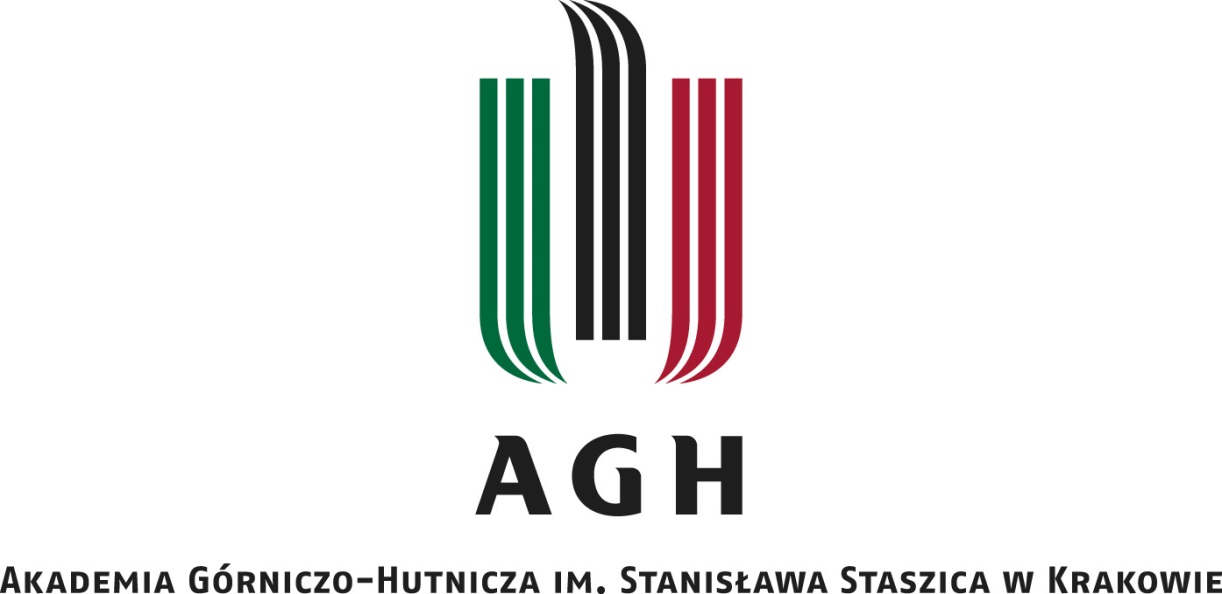 WYDZIAŁ INŻYNIERII METALI I INFORMATYKI PRZEMYSŁOWEJKATEDRA <nazwa katedry>Praca dyplomowa<Tytuł pracy w języku oryginalnym><Tytuł pracy w j. angielskim>Autor:	<imiona i nazwisko dyplomanta>Kierunek studiów:	<nazwa kierunku> Opiekun pracy:	<stopień lub tytuł naukowy imiona i nazwisko>Kraków, <rok kalendarzowy>